Project Rebound Office: Social Science Building, Room 106 (Red Circle)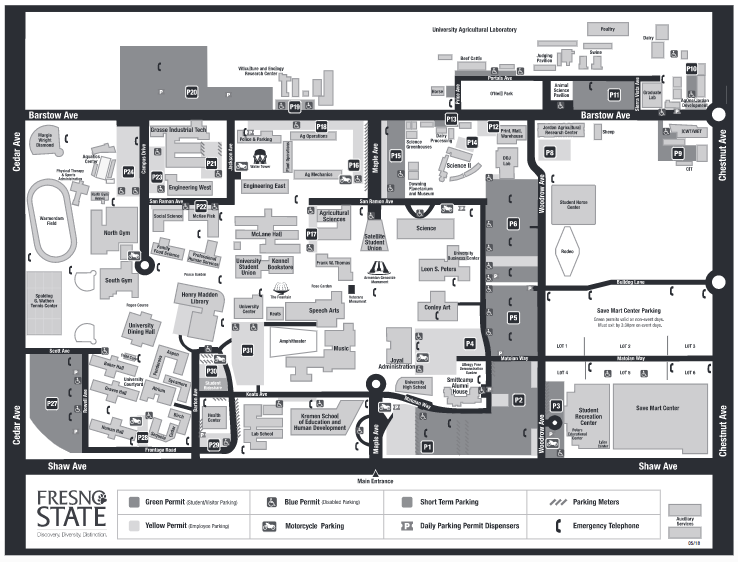 Parking with Purchased Day Pass: P21, P23, P24 Coin operated Parking: P21 (Blue Arrow)